Заседание ученического самоуправления по вопросу  подготовки к70-летию Победы  в Великой Отечественной войне   05.12.2014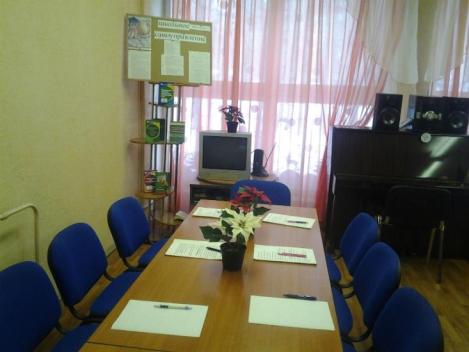 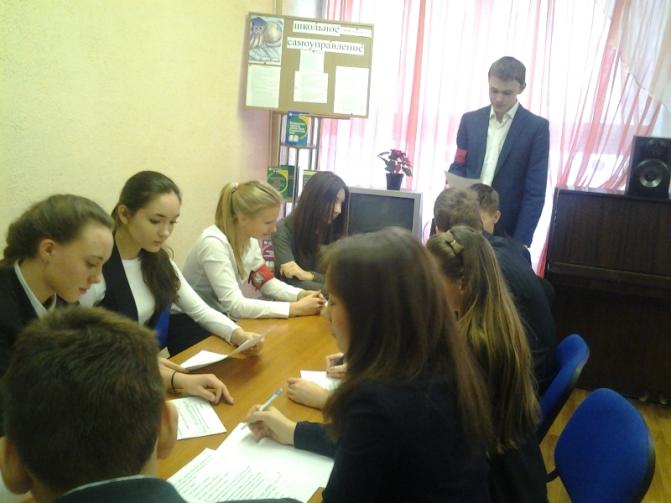 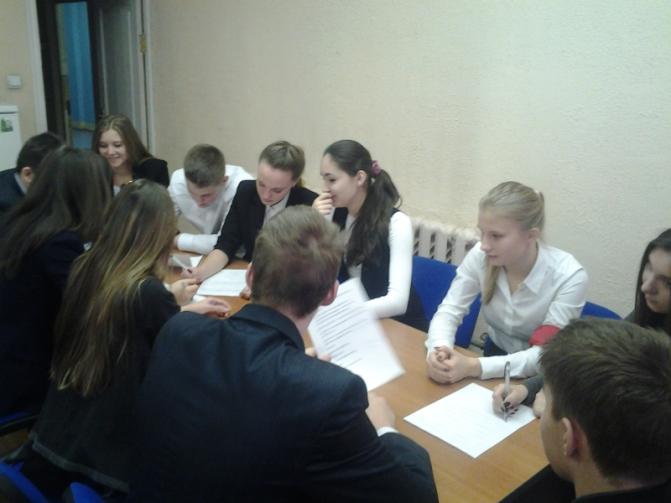 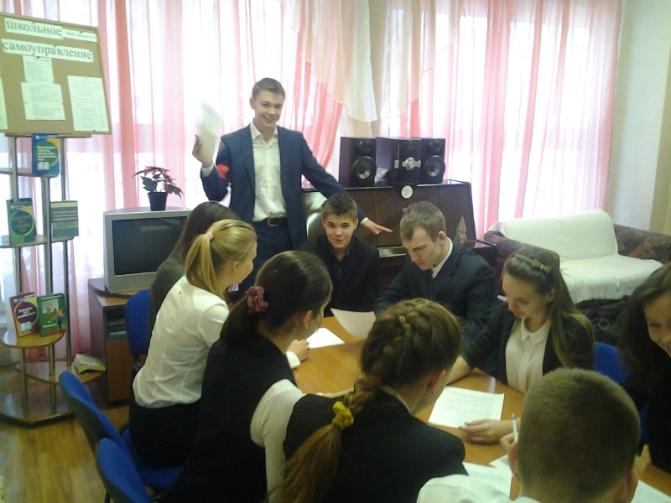 